                                                                            Escola Municipal de Educação Básica Augustinho Marcon                                                                            Catanduvas(SC), 2020.                                                                            Diretora: Tatiana M. B. Menegat.                                                                                                                                                                                                   Assessora Técnica-Pedagógica: Maristela Apª. B. Baraúna.                                                                            Assessora Técnica-Administrativa: Margarete P. Dutra.                                                                                                                                                               Professora: Leda Maria de Almeida                                                                     1º Ano 01 e 1º ano 02.ATIVIDADES DO 1º ANO PARA A SEMANA DE  29 DE JUNHO a 03 de JULHO Olá Queridos Alunos (as)!Estamos com saudades da escola! Espero que estejam bem.Vamos lá para novas atividades da semana.FAÇA A DATA:________________________________________________________________ESCREVA O SEU NOME COMPLETO:________________________________________________ATIVIDADE 1 – MATEMÁTICA- BRINCAR É SEMPRE BOM! COM OS AMIGUINHOS É AINDA MELHOR! OBSERVE A CENA E RESPONDA AS PERGUNTAS: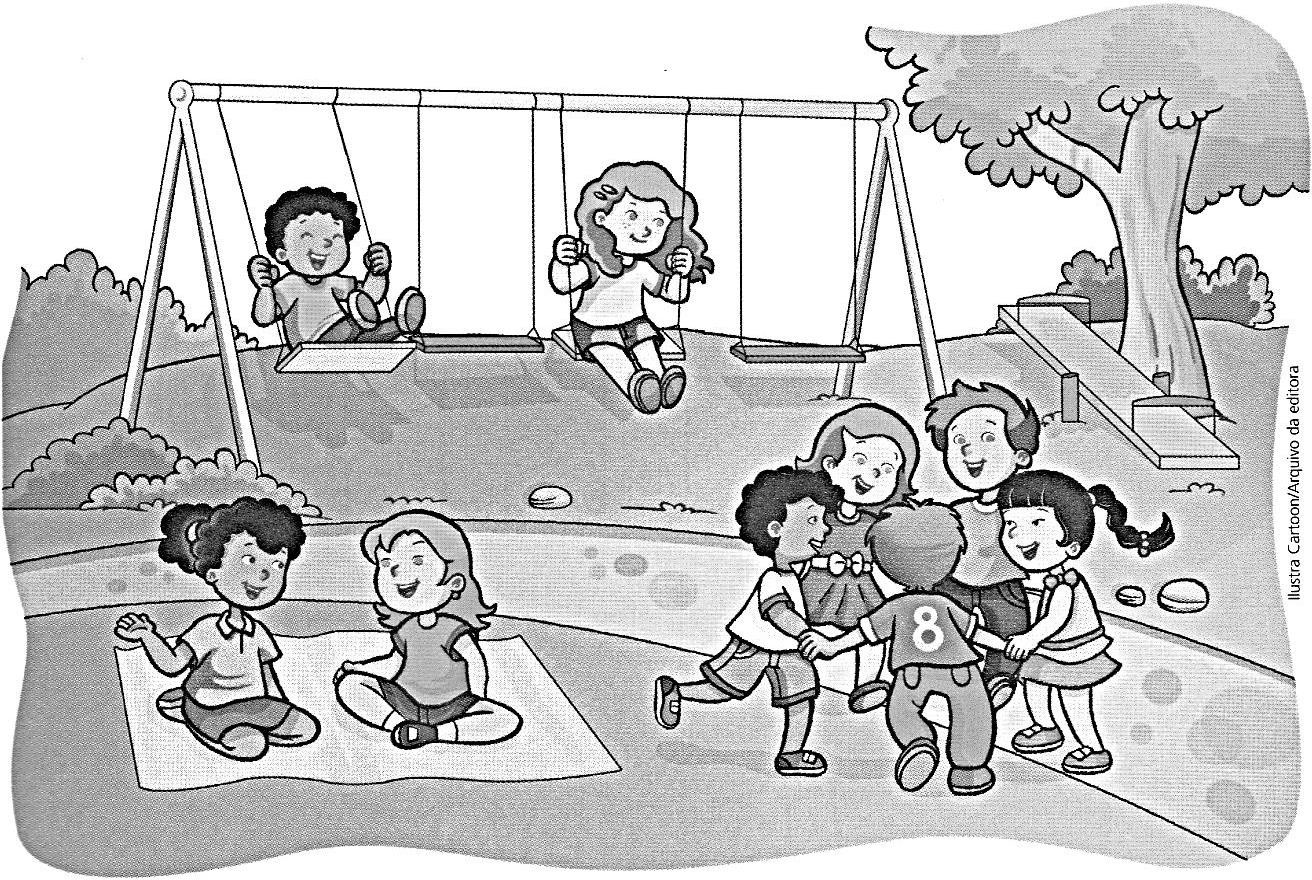 1 - QUANTAS CRIANÇAS ESTÃO NO PÁTIO DA ESCOLA?_________2 - QUANTAS ESTÃO BRINCANDO NA RODA?                  _________3 - QUANTAS ESTÃO NA GANGORRA?                               _________               4 - QUANTOS MENINOS ESTÃO NO PARQUE?                 _________5 - QUANTOS BALANÇOS ESTÃO OCUPADOS?                _________6 - QUANTAS CRIANÇAS ESTÃO BRINCANDO?                _________7 – COMPLETE CADA VAGÃO DOS TRENZINHOS COM OS NÚMEROS QUE FALTAM: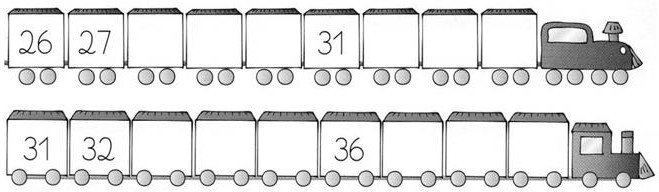 - VAMOS BRINCAR COM OS DOMINÓS PARA OBTER A PONTUAÇÃO INDICADA PELAS SETAS? DEPOIS  COMPLETE AS OPERAÇÕES COM OS NÚMEROS CORRESPONDENTES AOS PONTOS DESENHADOS: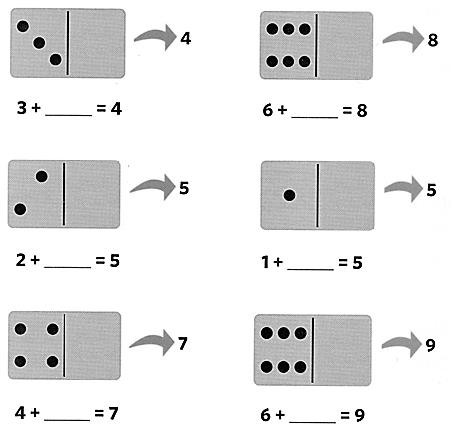 - ESCREVA NA ORDEM CRESCENTE OS RESULTADOS DAS SOMAS ACIMA:___________________________________________________________________________________ATIVIDADE 2 – LÍNGUA PORTUGUESA_ O TRAVA-LÍNGUA NOS AJUDA A APRENDER DE UMA MANEIRA BEM DIVERTIDA E BRINCANDO COM AS PALAVRAS. MAS ELES ESTÃO ESCRITOS FORA DE ORDEM. VAMOS ORGANIZAR OS TRAVA-LÍNGUAS ESCREVENDO NA ORDEM CORRETA? NUMERE AO LADO DE CADA PARTE PARA AJUDAR NA ORGANIZAÇÃO.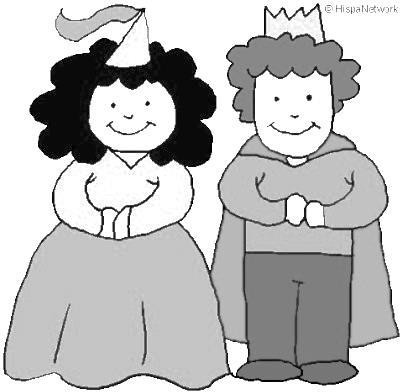 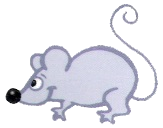 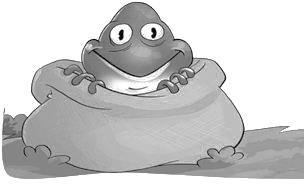 - NOSSO AMIGUINHO ARTHUR PRECISA ENCONTRAR ALGUNS BRINQUEDOS EM SEU QUARTO. VAMOS AJUDÁ-LO? OBSERVE A IMAGEM E PINTE O QUADRO COM O NOME DO DESENHO CORRESPONDENTE DA MESMA COR: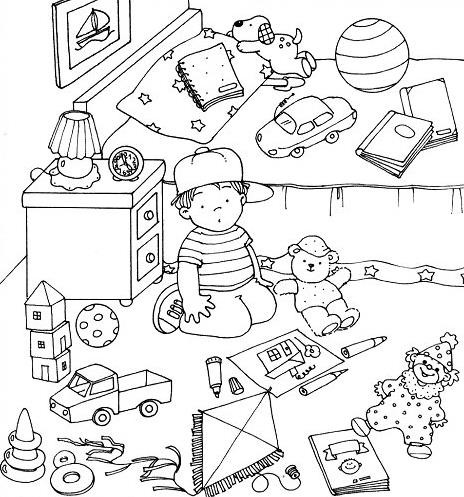                A RAINHA DE RAIVA                O RATO ROEU               A ROUPA DO REI DE ROMA               ROEU O RESTO               O SAPO BATENDO PAPO               O SAPO DENTRO DO SACO               E O PAPO SOLTANDO VENTO               O SACO COM O SAPO DENTRO